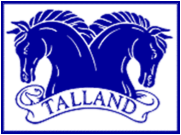 TEST RIDING EVENINGWednesday 9th December Commencing at 17.00Abi Hutton will be hosting the evening, with 20 minute slotsWhats the format??? **Abi will judge you through a given dressage test, 	**Then, she will give you some pointers, **Teach you once again through the same test. Tests P18, N30, E49£20 per person per test own horse £30 with a Talland Horse --------------------------------------------------Followed by UNAFFILIATED DRESSAGE Wednesday 16TH December  Commencing 18.30  Entries via email or post  PLEASE FIND SCHEDULE IN OFFICE ORON OUR WEBSITE/ FACEBOOK PAGEEnquiries to the Secretary: secretary@talland.net/OR office@talland.net Phone enquiries 01285 740155 (office hours) 